Selbsthilfegruppen im Landkreis Miesbach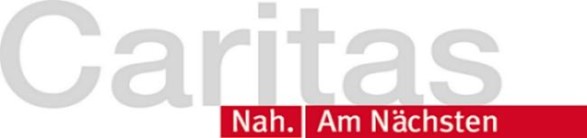 GruppeOrtZeitpunktAdresseKontaktAAHausham/ AgathariedMontag 19.00 UhrLech-Mangfall-Klinik Agatharied, Norbert-Kerkel-Platz AABad WiesseeFreitag  19.30 UhrBürgerstüberl, Seestr. 8KreuzbundHausham/ AgathariedMittwoch 19.00 UhrLech-Mangfall-Klinik Agatharied, Norbert-Kerkel-PlatzKreuzbundTegernseeDienstag 19.45 UhrIm Pfarrzentrum St. Quirin, Seestr. 23Gerdi Hahn08022/ 26568KreuzbundMiesbachMittwoch 19.00 UhrCaritas Zentrum Miesbach, 2.Stock, Franz-und-Johann-wallach-Str. 12Anna Urban0163/1833105AAHaushamMittwoch 19.00 UhrBürgersaal, Geißstr. 1Kreuzbund JugendgruppeHolzkirchenDonnerstag19.00 UhrAm Ladehof 1Peter Unterholzner 0170/ 2180326p.unterholzner@t-online.deKreuzbundHolzkirchenMittwoch 19.30 UhrRäumen der CaritasTegernseer Str. 8Peter Unterholzner 0170/ 2180326p.unterholzner@t-online.deAATegernseeDonnerstag 19.30 UhrEvang. Pfarramt, Hochfeldstr. 27Kreuzbund BruckmühlDienstag 19.30 UhrKath. Pfarrheim Herz Jesu, Pfarrweg 1Rosi Roth      0175/ 4004550KreuzbundFeldkirchen-WesterhamDonnerstag 19.00 UhrEvang. Kirchenzentrum Emmaus, Mareisring 108063/ 7007